E S P O LESCUELA DE DISEÑO Y COMUNICACIÓN VISUALEXAMEN PARCIAL DE  ORGANIZACIÓN DE COMPUTADORESProfesor:  Lsi. Freddy Veloz de la Torre, MSIG.Fecha: Julio 10 - 2010Alumno: _______________________________________________________________________________________               **10 PUNTOS CADA TEMA**1.- De acuerdo con la arquitectura Von Neumann, cuáles son los pasos que un computador ejecuta secuencialmente?_________________________________________________________________________________________________________________________________________________________________________________________________________________________________________________________________________________________________________________________________________________________________________________________________________________________________________________________________________________________________________________________________________________________________________________________________________________________________________________________________________________________________________________________________________________________2.- Identifique y escriba un concepto de cada uno de los niveles de la memoria caché._______________________________________________________________________________________________________________________________________________________________________________________________________________________________________________________________________________________________________________________________________________________________________________________________________________________________________________________________________________________________________________________________________________________________________________________3.- Escriba sobre las diferencias fundamentales entre el RAID 0 y el RAID 1.____________________________________________________________________________________________________________________________________________________________________________________________________________________________________________________________________________________________________________________________________4.- Escriba al menos 5 tipos distintos de memoria RAM y un concepto de cada uno de ellos________________________________________________________________________________________________________________________________________________________________________________________________________________________________________________________________________________________________________________________________________________________________________________________________________________________________________________________________________________________________________________________________________________________________________________________________________________________________________________________________________5.- Escriba el significado de las siguientes siglas:RAID ____________________________________________________________________________CISC ____________________________________________________________________________DIMM ____________________________________________________________________________EEPROM _________________________________________________________________________SATA ____________________________________________________________________________6.- Un archivo .mp3 grabado a 128 kbps tiene una duración de 3,5 minutos, calcule la cantidad de espacio que ocupa.__________________________ MB.7.-  Considerando la figura, escriba una expresión booleana que sea equivalente._________________________________________________________________________________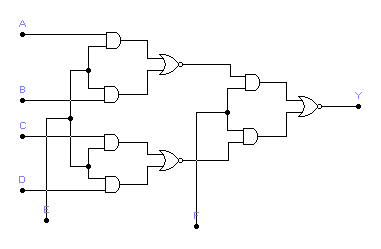 